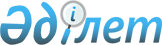 О внесении изменений в некоторые приказы Министерства здравоохранения Республики Казахстан и Министерства национальной экономики Республики Казахстан
					
			Утративший силу
			
			
		
					Приказ Министра здравоохранения Республики Казахстан от 29 июля 2020 года № ҚР ДСМ-91/2020. Зарегистрирован в Министерстве юстиции Республики Казахстан 29 июля 2020 года № 21033. Утратил силу приказом Министра здравоохранения Республики Казахстан от 23 сентября 2021 года № ҚР ДСМ - 98,
      Сноска. Приказ утратил силу приказом Министра здравоохранения РК от 23.09.2021 № ҚР ДСМ - 98 (вводится в действие по истечении шестидесяти календарных дней после дня его первого официального опубликования).
      В соответствии с пунктом 6 статьи 144 и подпунктом 26) пункта 2 статьи 145 Кодекса Республики Казахстан от 18 сентября 2009 года "О здоровье народа и системе здравоохранения", ПРИКАЗЫВАЮ:
      1. Внести в некоторые приказы Министерства здравоохранения Республики Казахстан и Министерства национальной экономики Республики Казахстан следующие изменения:
      1) утратил силу приказом и.о. Министра здравоохранения РК от 27.05.2021 № ҚР ДСМ -47 (вводится в действие по истечении десяти календарных дней после дня его первого официального опубликования).


      2) в приказ Министра национальной экономики Республики Казахстан от 27 февраля 2015 года № 156 "Об утверждении Санитарных правил "Санитарно-эпидемиологические требования к объектам по обслуживанию транспортных средств и пассажиров" (зарегистрирован в Реестре государственной регистрации нормативных правовых актов под № 10728, опубликован 18 мая 2015 года в информационно-правовой системе "Әділет") следующие изменения:
      в Санитарных правилах "Санитарно-эпидемиологические требования к объектам по обслуживанию транспортных средств и пассажиров", утвержденных указанным приказом:
      в приложении 8 к Санитарным правилам "Санитарно-эпидемиологические требования к объектам по обслуживанию транспортных средств и пассажиров":
      пункт 10 изложить в следующей редакции:
      "10. Внутри зданий аэропортов и вокзалов, в транспортном средстве пассажиры находятся в медицинских масках.".
      Сноска. Пункт 1 с изменением, внесенным и.о. Министра здравоохранения РК от 27.05.2021 № ҚР ДСМ -47 (вводится в действие по истечении десяти календарных дней после дня его первого официального опубликования).


      2. Комитету контроля качества и безопасности товаров и услуг Министерства здравоохранения Республики Казахстан в установленном законодательством Республики Казахстан порядке обеспечить:
      1) государственную регистрацию настоящего приказа в Министерстве юстиции Республики Казахстан;
      2) размещение настоящего приказа на интернет-ресурсе Министерства здравоохранения Республики Казахстан.
      3. Контроль за исполнением настоящего приказа возложить на курирующего вице-министра здравоохранения Республики Казахстан.
      4. Настоящий приказ вводится в действие со дня его первого официального опубликования.
					© 2012. РГП на ПХВ «Институт законодательства и правовой информации Республики Казахстан» Министерства юстиции Республики Казахстан
				
      Министр здравоохраненияРеспублики Казахстан

А. Цой
